"Kamienie na szaniec" A. KamińskiKsiążka „Kamienie na szaniec”  powstała w 1943 roku.  Jej autorem jest Aleksander  Kamiński,  współtwórca organizacji ZHP o kryptonimie Szare Szeregi, która działała podczas okupacji niemieckiej w latach 1939- 1945.  Wydarzenia i postacie opisane w książce są autentyczne, akcja powieści toczy się w czasach II wojny światowej.Bohaterami „Kamieni na szaniec” są  trzej młodzi chłopcy: Tadeusz Zawadzki „Zośka”, Aleksy Dawidowski „Alek” i Jan Bytnar „Rudy.” 
Byli to absolwenci liceum, przedstawiciele pokolenia Kolumbów, którzy 
we wrześniu 1939 roku powinni wkroczyć  w dorosłość, lecz zostali zmuszeni do życia w realiach wojny. W jednej chwili musieli dojrzeć i podejmować decyzje, do których jeszcze nie byli gotowi. Łączyła ich wyjątkowa przyjaźń, która była dla nich tak samo ważna jak ojczyzna. Podczas wojny walczyli o to, co było dla nich najcenniejsze, dzięki czemu nauczyli się czym jest patriotyzm, honor  oraz poświęcenie. Przeżyli wiele ciekawych przygód, brali udział 
w wielu niebezpiecznych akcjach. Najważniejsza dla nich była wolność Polski 
i dla niej potrafili poświecić nawet życie. Zośka, Alek i Rudy byli wierni swoim ideałom do końca, potrafili „pięknie umierać i pięknie żyć”.Aleksander Kamiński, poprzez uwiecznienie w powieści ich historii, złożył hołd wszystkim bohaterom walczącym podczas II wojny światowej. Uważam, że każdy młody Polak powinien poznać historię Alka, Rudego i Zośki i o nich pamiętać. To dzięki tym ludziom żyjemy w wspaniałej i wolnej Polsce.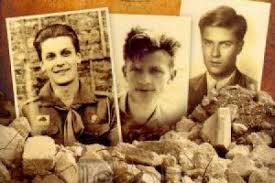 Julia Dziedzic kl. VIII a